2023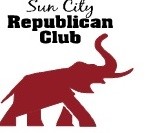 RENEWAL AND NEW MEMBER FORM*Must be a Current RCSC Cardholder for MembershipPlease PrintDues:  $5/year/pp    Date:  01 / 10 / 2023            Cash  or  Check # _________        	*Information Required by this Club and RCSC: *Mr.    * RCSC Card #                                                           ______    * Exp. Date: _______________________          Mrs.  *RCSC Card #                                                         ______       *Exp. Date: ________________________                    Mr. First: _____________________________ _Last:___________________________________                   Mrs. /Ms: ______________________________Last: ___________________________________Phone: His   (Home____________________________ (Cell) _________________ ___________Phone: Hers (Home) ___________________________ (Cell)_____________________________Email:  His    (Print) ______________________________________________________________Email:  Hers (Print) ______________________________________________________________  Address: _____________________________________________________ S.C. Zip __________                                                   If prefer to mail: C/O Treasurer:  Jesse Thompson, 10046 W. Peoria Ave. SC. AZ. 85351